Welcome to St. Swithin’s Episcopal Church!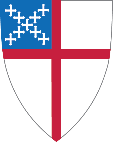 find your next steps at StSwithinsEpiscopal.org Name Email Phone Questions / Comments / Prayer RequestsWelcome to St. Swithin’s Episcopal Church!find your next steps at StSwithinsEpiscopal.org Name Email Phone Questions / Comments / Prayer Requests